ПОЯСНИТЕЛЬНАЯ ЗАПИСКАк проекту решения Думы города-курорта Кисловодска «О внесении изменений в  Порядок определения размера арендной платы за использование земельных участков, находящихся в собственности города-курорта Кисловодска и предоставленных в аренду без торгов, утвержденный решением Думы города-курорта Кисловодска от 30.01.2019 № 02-519»Данный проект решения Думы города–курорта Кисловодска подготовлен в соответствии с федеральным и краевым законодательством в связи с несением постановлением Правительства Ставропольского края от 28.12.2019 № 633-п изменений в Порядок определения размера арендной платы за использование земельных участков, находящихся в государственной собственности Ставропольского края, и земельных участков, государственная собственность на которые не разграничена, и предоставленных в аренду без торгов, утвержденный постановлением Правительства Ставропольского края от 26.12.2018 № 601-п. Порядок изложен в новой редакции, с привязкой ставок арендной платы к видам разрешенного использования земельных участков, утвержденных приказом Министерства экономического развития Российской Федерации от 01.09.2014 № 540 и изменением ставок арендной платы, в связи с чем, комитетом подготовлены аналогичные изменения в действующий Порядок определения размера арендной платы за использование земельных участков, находящихся в собственности города-курорта Кисловодска и предоставленных в аренду без торгов, утвержденный решением Думы города-курорта Кисловодска от 30.01.2019 № 02-519.Председатель комитетаимущественных отношенийадминистрации города-курорта Кисловодска                              Т.С. Середкина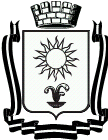 КОМИТЕТИМУЩЕСТВЕННЫХОТНОШЕНИЙАДМИНИСТРАЦИИГОРОДА-КУРОРТА КИСЛОВОДСКА357000 г. Кисловодскпр. Победы, 25, тел. 2-22-72ИНН 2628009601/КПП 262801001ОГРН 1022601311281, ОКПО 22103108__________________    №  ____________